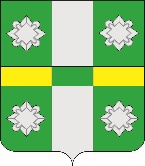  Российская ФедерацияИркутская областьУсольское районное муниципальное образованиеАдминистрацияГородского поселенияТайтурского муниципального образованияПОСТАНОВЛЕНИЕОт 24.12.2020г.								№329р.п. ТайтуркаОб утверждении Положения о порядке выявления и сноса самовольных построек на территории городского поселения Тайтурского муниципального образования В соответствии с Гражданским кодексом Российской Федерации, Федеральным законом от 06.10.2003 г. № 131-ФЗ «Об общих принципах организации местного самоуправления Российской Федерации», руководствуясь ст.ст. 23,46 Устава Тайтурского муниципального образования, администрация городского поселения Тайтурского муниципального образованияПОСТАНОВЛЯЕТ:Утвердить Положение о порядке выявления и сноса самовольных построек на территории городского поселения Тайтурского муниципального образования  (прилагается).2.	Ведущему специалисту по кадровым вопросам и делопроизводству (Бархатовой К.В.) опубликовать настоящее постановление  в газете «Новости»  и разместить на официальном сайте администрации  (http://taiturka.irkmo.ru) в информационно-телекоммуникационной сети «Интернет».3.Настоящее постановление вступает в силу после дня официального опубликования. Приложение 1к постановлению администрации городского поселения Тайтурскогомуниципального образования      от «24» декабря 2020 г. № 329ПОЛОЖЕНИЕо порядке выявления и сноса самовольных построек на территории городского поселения Тайтурского муниципального образования1. Общие положения1.1. Положение о порядке выявления и сноса самовольных построек и переноса иных объектов на территории городского поселения Тайтурского муниципального образования (далее - Положение) разработано в соответствии с Гражданским кодексом Российской Федерации, Земельным кодексом Российской Федерации, Федеральным законом "Об общих принципах организации местного самоуправления в Российской Федерации", с целью не допущения самовольного занятия земель, самовольного строительства, самовольного размещения объектов на территории городского поселения Тайтурского муниципального образования1.2. Положение регулирует отношения, связанные с выявлением и освобождением самовольно занятых земельных участков, выявлением и сносом самовольных построек, переносом иных объектов на земельных участках, находящихся в ведении органов местного самоуправления, уполномоченных распоряжаться земельными участками на территории городского поселения Тайтурского муниципального образования.1.3. Самовольной постройкой является здание, сооружение или другое строение, возведенные, созданные на земельном участке, не предоставленном в установленном порядке, или на земельном участке, разрешенное использование которого не допускает строительства на нем данного объекта, либо возведенные, созданные без получения на это необходимых разрешений или с нарушением градостроительных и строительных норм и правил. 1.4. Под самовольно созданным (размещенным) движимым имуществом понимаются вещи, не относящиеся к объектам недвижимости: временные сооружения – металлические гаражи, контейнеры, киоски, павильоны, парники, заборы (ограждения), рекламные конструкции, передвижные строения и сооружения, конструкции, строительные материалы и другие подобные объекты, расположенные на земельных участках, не отведенных для этих целей в установленном законом порядке.1.5. Лицо, осуществившее самовольную постройку, не приобретает на нее право собственности. Оно не вправе распоряжаться постройкой - продавать, дарить, сдавать в аренду, совершать другие сделки.1.6. Самовольная постройка подлежит сносу осуществившим ее лицом либо за его счет, кроме случаев, предусмотренных пунктами 3 и 4, ст.222 Гражданского кодекса РФ.1.7. Снос самовольной постройки, освобождение от самовольно размещенного движимого имущества на земельном участке может быть произведено лицом, действующим по договору с администрацией городского поселения Тайтурского муниципального образования об оказании соответствующих услуг в порядке, установленном Положением.1.8. В целях пресечения самовольного занятия земельных участков, самовольного строительства на территории городского поселения Тайтурского муниципального образования создается Комиссия по освобождению самовольно занятых земельных участков, сносу самовольных построек и переносу иных объектов (далее - Комиссия). Состав и Комиссии утверждаются правовым актом главы городского поселения Тайтурского муниципального образования.1.9. Решение о сносе самовольных построек принимается главой городского  поселения Тайтурского муниципального образования.2. Организация работы комиссии по решению вопросов о сносе самовольных построек и переносе движимого имущества.2.1. Состав Комиссии назначается и утверждается главой городского поселения Тайтурского муниципального образования2.2. Комиссия в своей работе руководствуется действующим законодательством, настоящим Положением.2.3. Материалы для рассмотрения Комиссией готовятся и представляются уполномоченными органами.2.4. Комиссия рассматривает представленные материалы о выявленных самовольных постройках и самовольно размещенном движимом имуществе и принимает одно из решений: 2.4.1. О добровольном сносе самовольной постройки, лицом её, установившим и об освобождении земельного участка; 2.4.2. О принудительном сносе самовольной постройки и освобождении земельного участка. 2.5. Комиссия является постоянно действующей. Комиссия вправе принять решение о сносе самовольной постройки в случае создания или возведения ее на земельном участке, не предоставленном в установленном порядке для этих целей, если этот земельный участок расположен в зоне с особыми условиями использования территорий (за исключением зоны охраны объектов культурного наследия (памятников истории и культуры) народов Российской Федерации) или на территории общего пользования, либо в полосе отвода инженерных сетей федерального, регионального или местного значения. Руководство работой Комиссии осуществляет председатель, а в его отсутствие – заместитель председателя комиссии. 2.6. Заседания комиссии назначаются ее председателем по мере выявления  самовольно возведенных (строящихся, реконструируемых) объектов капитального строительства  и подготовки необходимых материалов.2.7. На заседание Комиссии приглашаются лица, осуществившие самовольную постройку, если они установлены.2.8. Заседание комиссии правомочно, если на заседании присутствует более половины ее членов. Решение Комиссии принимается простым большинством голосов присутствующих на заседании членов Комиссии. При равенстве голосов голос председателя является решающим.2.9. Комиссия в течении 3 (трех) рабочих дней оформляет решение в виде протокола, который подписывается присутствующими членами Комиссии и утверждается председателем и направляется главе городского поселения Тайтурского муниципального образования  для рассмотрения и принятия решения.В течение семи дней со дня принятия решения о сносе самовольной постройки администрация городского поселения Тайтурского муниципального образования, направляет лицу, осуществившему самовольную постройку, копию данного решения, содержащего срок для сноса самовольной постройки, который устанавливается с учетом характера самовольной постройки, но не может составлять более чем 12 месяцев.В случае если лицо, осуществившее самовольную постройку, не было выявлено, администрация городского поселения Тайтурского муниципального образования, принявшая решение о сносе самовольной постройки, в течение семи дней со дня принятия такого решения обязана обеспечить:- опубликование в порядке, установленном уставом Тайтурского муниципального образования для официального опубликования (обнародования) муниципальных правовых актов, сообщения о планируемом сносе самовольной постройки;- размещение на официальном сайте Тайтурского муниципального образования в информационно-телекоммуникационной сети "Интернет" сообщения о планируемом сносе самовольной постройки;- размещение на информационном щите в границах земельного участка, на котором создана самовольная постройка, сообщения о планируемом сносе самовольной постройки.В случае если лицо, осуществившее самовольную постройку, не было выявлено, снос самовольной постройки может быть организован администрацией городского поселения Тайтурского муниципального образования, принявшей соответствующее решение, не ранее чем по истечении двух месяцев после дня размещения на официальном сайте в информационно-телекоммуникационной сети "Интернет" сообщения о планируемом сносе такой постройки.3. Порядок выявления и демонтажа самовольно установленных объектов и построек3.1. Выявление самовольно установленных объектов и построек осуществляется на основании информации, поступившей от органов государственной власти, органов местного самоуправления, физических и юридических лиц.3.2. При обнаружении самовольно установленных объектов и построек на территории городского поселения Тайтурского муниципального образования Комиссией составляется акт (Приложение № 1). В акте указываются:- дата и место составления акта; - адрес ближайшего строения, рядом с которым находится самовольно установленный объект (постройка);- полное описание самовольно установленного объекта (постройки) (строительный материал, цвет, размер, наличие фундамента и т.д.); - владелец (если установлен). К акту прилагаются план земельного участка с указанием места нахождения самовольно установленного объекта (постройки) и его фотография. Если несколько самовольно установленных объектов (построек) расположено в одном месте, то каждому объекту (постройке) присваивается свой номер с нанесением на план и на фотографию объекта (постройки). 3.3. В случае, когда владелец самовольно установленного объекта или постройки неизвестен, копия акта направляется Комиссией в органы внутренних дел (далее - ОВД ) для установления личности владельца. ОВД в пределах своей компетенции в соответствии с действующим законодательством РФ сообщает необходимые сведения о владельце самовольно установленного объекта или постройки в Комиссию. В случае отсутствия сведений или невозможности их предоставления ОВД в течение одного месяца после получения копии акта в письменной форме уведомляет об этом Комиссию.3.4. По истечении одного месяца с момента составления акта, о выявлении самовольно установленного объекта или постройки членами Комиссии в сопровождении участкового уполномоченного полиции производится наклейка на объект (постройку) предписания о необходимости освободить в течение 30 дней незаконно занятый земельный участок (Приложение № 2).Если владелец известен, то одновременно с расклейкой предписание отправляется ему заказным письмом с уведомлением о вручении. В предписании указывается телефон Комиссии и содержится предупреждение о принудительном демонтаже с отнесением расходов на счет владельца. Кроме того, извещение о необходимости в течение одного месяца освободить самовольно занятый земельный участок по указанному адресу размещается в газете и на сайте городского поселения Тайтурского муниципального образования  в сети Интернет.В случае неисполнения сноса своими силами в указанный срок самовольно установленная временная постройка подлежит принудительному сносу.3.5. Принудительный снос самовольно установленных построек производится в соответствии с решением администрации городского поселения Тайтурского муниципального образования. В решении администрации городского поселения Тайтурского муниципального образования  указываются:- наименование, вид и место размещения самовольно установленной постройки; - сведения о лице, самовольно установившем постройку; - срок принудительного сноса; - порядок оповещения лиц, самовольно установивших постройку; - порядок осуществления сноса самовольной постройки; - место хранения имущества; 3.8. Принудительный снос самовольно установленной постройки производится в присутствии комиссии, персональный состав которой утверждается постановлением Главы городского поселения Тайтурского муниципального образования.3.9. В случае неявки лица, осуществившего самовольную установку постройки, снос производится в его отсутствие.3.10. Перед сносом самовольно установленной постройки комиссия администрации городского поселения Тайтурского муниципального образования производит вскрытие постройки, составляет опись находящегося в ней имущества.3.11. По факту выполненного принудительного сноса составляется соответствующий акт (Приложение № 3) с перечислением участников, времени и способа сноса, указывается место хранения имущества. Копия акта выдается на руки или направляется владельцу имущества по почте с уведомлением о вручении. Если владелец не установлен, о факте сноса сообщается в печатных средствах массовой информации.3.12. Имущество, находящееся в самовольно установленных постройках на момент сноса, металлические и железобетонные гаражи вывозятся в специальные места под ответственное хранение на срок не менее двух месяцев. За сохранность погребов, остающихся на месте сноса, и их содержимого администрация городского поселения Тайтурского муниципального образования  ответственности не несет.Непригодные для дальнейшего использования материалы, оставшиеся после разборки самовольных объектов, ликвидируются (вывозятся на свалки, уничтожаются и т.д.), о чем делается отметка в акте о сносе или переносе самовольного объекта.Строительные материалы (кирпич, стеновые панели и т.д.),образовавшиеся в результате сноса самовольного строения и пригодные для дальнейшего использования, и не востребованные собственником(владельцем), по истечению срока хранения используются для нужд администрации  городского поселения Тайтурского муниципального образования.3.13. За сохранность продуктов питания и других скоропортящихся товаров, находящихся в самовольных постройках, подлежащих принудительному сносу и передаче в место временного хранения, администрация городского поселения Тайтурского муниципального образования и организация – исполнитель заказа на снос данной постройки ответственности не несет.3.14. Имущество, находящееся на хранении, выдается владельцу по обращению в администрацию городского поселения Тайтурского муниципального образования, при предъявлении на него прав собственности и документа об уплате расходов, связанных со сносом, транспортировкой и хранением имущества. При отказе владельца от оплаты вопрос решается в судебном порядке. 3.15. Имущество, вывезенное на специальные площадки и не востребованное его владельцем, по истечении двух месяцев обращается в муниципальную собственность в порядке, предусмотренном нормами гражданского законодательства, и затем реализуется с целью возмещения расходов, связанных со сносом самовольной постройки и его хранением.3.16. Денежные средства, полученные от уплаты расходов владельцем имущества или на аукционе по продаже невостребованного имущества, поступают на расчетный счет администрации городского поселения Тайтурского муниципального образования.3.17. При истечении срока хранения и отсутствия лиц, претендующих на имущество, к нему применяются нормы гражданского законодательства о бесхозяйных вещах.3.18. Граждане, совершившие самовольное строительство построек (гаражей, сараев и других сооружений), привлекаются к административной ответственности в соответствии с законодательством. 4. Расходы, связанные с мероприятиями по сносу самовольных построек и переносу самовольно размещенного имущества4.1. К расходам, связанным с мероприятиями по сносу самовольных построек и переносу самовольно размещенного имущества, относятся: 4.1.1. Расходы, связанные с уведомлением лица, осуществившего самовольную постройку и (или) установку (размещение) имущества на не отведенном в установленном порядке для данных целей земельном участке; 4.1.2. Публикация информации в средствах массовой информации;4.1.3. Непосредственно мероприятия по сносу самовольных строений; 4.1.4. Транспортировка имущества в места временного хранения;4.1.5. Расходы, связанные с хранением. Расходы, связанные с мероприятиями по сносу самовольных построек и переносу имущества и его хранением, несут лица, осуществившие самовольную постройку и (или) установку (размещение) имущества.4.1.6. Затраты по приведению земельного участка в состояние, пригодное для использования по целевому назначению.4.2. В случае отказа лица, осуществившего самовольную постройку и (или) установку (размещение) имущества, от оплаты указанных расходов по проведению мероприятия по сносу самовольных построек осуществляются за счет средств бюджета администрации городского поселения Тайтурского муниципального образования. Понесенные расходы в установленном порядке вычитаются из стоимости имущества, оставшегося после сноса или переноса, либо взыскиваются с лица, осуществившего самовольную постройку и (или) установку (размещение) имущества, в судебном порядке лицом, осуществившим снос либо перенос имущества. 5. Порядок обжалования действий должностных лиц администрации городского поселения Тайтурского муниципального образования, принявших решения о сносе самовольных построек и переносе самовольно размещенного имущества. 5.1. Предписания органов или должностных лиц администрации городского поселения Тайтурского муниципального образования, осуществляющих контроль за использованием и охраной земель, могут быть обжалованы лицами, в отношении которых они вынесены, в вышестоящие органы или должностным лицам либо в судебном порядке в сроки, установленные действующим законодательством. 5.2. Постановления главы городского поселения Тайтурского муниципального образования о принудительном сносе самовольных построек, переносе самовольно размещенного имущества (материальных ценностей) могут быть обжалованы в суде или арбитражном суде в установленном законом порядке. Схема по проведению процедуры сноса самовольной постройкиПриложение № 2к Положению о порядке выявления и сноса самовольных построек на территории городского поселения Тайтурского муниципального образованияАКТ N ______Комиссия в составе ____________________________________________________________________                              (Ф.И.О., должности членов комиссии)________________________________________________________________________________________________________________________________________составила настоящий акт о том, что выявлен самовольно установленный объект(постройка), расположенный по адресу: ______________________________________________________________________________________________              (адрес и место расположения объекта (постройки)Владельцем самовольно установленного объекта (постройки)  является  гр._______________________________________________________________,проживающий(ая) по адресу: ________________________________________ (если владелец установлен)Объект (постройка) изготовлен из ____________________________________________________________________Приложением к акту являются план  земельного  участка с указанием места нахождения самовольно установленного объекта (постройки) и его фотография.Объекту (постройке) комиссией присвоен N _____, который нанесен на план земельного участка и на фотографию объекта.Председатель комиссии _________________________________________Члены комиссии _______________________________________________                  _______________________________________________               ________________________________________________Приложение № 3к Положению о порядке выявления и сноса самовольных построек на территории городского поселения Тайтурского муниципального образования                                             ПРЕДПИСАНИЕКомиссия  по  вопросам   сноса   самовольных   построек   и  самовольно установленных  объектов   на  территории  городского поселения Тайтурского муниципального образования обязывает Вас в  тридцатидневный   срок   снести   самовольно   построенный(установленный) ______________________________________________________________________________________________по адресу: ________________________________________________________________и на основании ст.  222 Гражданского кодекса РФ и ст. 76 Земельного кодекса Российской Федерации снести самовольно построенный (установленный) объект и освободить  незаконно  занятый  земельный  участок.В  случае невыполнения  настоящего  предписания  самовольно построенный(установленный) объект будет демонтирован и вывезен на площадку  временного хранения с отнесением расходов на Ваш счет.Телефон для справок ___________________Приложение № 4к Положению о порядке выявления и сноса самовольных построек на территории городского поселения Тайтурского муниципального образованияАКТ N ______Комиссия в составе __________________________________________________________________                              (Ф.И.О., должности членов комиссии)______________________________________________________________________________________________________________________________________________________________________________________________________составила настоящий акт о том, что произведен демонтаж самовольно установленного объекта (постройки), расположенного по адресу: _________________________________________________________                   (адрес и место расположения объекта)Внешнее состояние объекта (постройки) на момент демонтажа: ___________________________________________________Имущество, обнаруженное при вскрытии демонтируемого объекта(постройки): ______________________________________________________Демонтированный  объект  и обнаруженное в  нем  имущество  переданы  на ответственное хранение: __________________________________________________________________         (наименование предприятия, принявшего объект на хранение)Ответственное лицо, принявшее объект на хранение:________________________              ______________________              (Ф.И.О.)                                      (подпись)Акт составлен в 3-х экземплярах и направлен в:_____________________________________________________________;          (наименование предприятия, принявшего объект на хранение)- владельцу объекта (если установлен)С актом ознакомлен (владелец самовольной постройки (объекта)_____________ __________________________ ___________  (подпись)           (Ф.И.О.)              (дата)Председатель комиссии _________________________________________Члены комиссии _______________________________________________________________________________________________________________________________________________Приложение № 5к Положению о порядке выявления и сноса самовольных построек на территории городского поселения Тайтурского муниципального образованияСоставкомиссии по вопросам  выявления и сноса самовольных построек на территории  городского поселения  Тайтурского муниципального образованияПредседатель комиссии            Буяков Степан Владимирович - глава городского поселения  Тайтурского муниципального образования.            Заместитель председателя комиссии           Леонова Елена Анатольевна – заместитель главы городского поселения Тайтурского муниципального образования.           Члены комиссии           Пономарев  Игорь Анатольевич - главный специалист  администрации по юридическим вопросам и нотариальным действиям.             Никишова Анна Вячеславовна - специалист  администрации городского поселения Тайтурского  муниципального  образования.           Соболева Елена Николаевна - специалист администрации  по землепользованию и   благоустройству.              Акудович Екатерина Александровна- главный специалист администрации по   муниципальному хозяйству.           Специализированные организации	( по согласованию)Глава городского поселения Тайтурского муниципального образования                                                             С.В. БуяковГлава городского поселения Тайтурского муниципального образования                                                                 С.В. Буяков                                           Приложение 1к Положению о порядке выявления и сноса самовольных построек на  территории городского поселенияТайтурского муниципального образованияС.В. БуяковПринятие ОМСУ решения о сносе самовольной постройкиПринятие ОМСУ решения о сносе самовольной постройкиПринятие ОМСУ решения о сносе самовольной постройкиПринятие ОМСУ решения о сносе самовольной постройкиЛицо, осуществившеестроительство, установленоЛицо, осуществившее строительство, не установленоЛицо, осуществившее строительство, не установленоЛицо, осуществившее строительство, не установленоЛицо, осуществившеестроительство, установленоVVVЛицо, осуществившеестроительство, установленов течение семи дней со дня принятия решения ОМСУ обязанв течение семи дней со дня принятия решения ОМСУ обязанв течение семи дней со дня принятия решения ОМСУ обязанVVVVв течение семи днейсо дня принятиярешения ОМСУнаправляет лицу,осуществившемусамовольнуюпостройку, копиюданного решения,содержащего срокдля сносасамовольнойпостройки,которыйустанавливается сучетом характерасамовольнойпостройки, но неможет составлятьболее чем 12 месяцевобеспечитьопубликование впорядке,установленномуставом Тайтурского муниципального образования дляофициальногоопубликования(обнародования)нормативныхправовых актов,сообщения опланируемом сносесамовольнойпостройкиобеспечитьразмещениена официальномсайте винтернетесообщения опланируемомсносесамовольнойпостройкиобеспечитьразмещение наинформационномщите в границахземельногоучастка, накотором созданасамовольнаяпостройка,сообщения опланируемом сносесамовольнойпостройкиVVVесли лицо, осуществившее самовольную постройку, не было выявленоесли лицо, осуществившее самовольную постройку, не было выявленоесли лицо, осуществившее самовольную постройку, не было выявленоVVVснос самовольной постройки может быть организован ОМСУ не ранее чем по истечении двух месяцев после дня размещения на официальном сайте в Интернете сообщения о планируемом сносе такой постройкиснос самовольной постройки может быть организован ОМСУ не ранее чем по истечении двух месяцев после дня размещения на официальном сайте в Интернете сообщения о планируемом сносе такой постройкиснос самовольной постройки может быть организован ОМСУ не ранее чем по истечении двух месяцев после дня размещения на официальном сайте в Интернете сообщения о планируемом сносе такой постройкиИркутская обл, Усольский район,р.п.Тайтурка"____" ___________20__ г.Иркутская обл, Усольский район,р.п.Тайтурка"____" ___________20__ г.Глава городского поселения Тайтурского муниципального образования                                                                  С.В. Буяков